Die Grundschule St. Matthias lädt ein zum Tag der offenen Tür am 8. Juni 2019An diesem Tag präsentieren wir die Ergebnisse unserer Projekttage: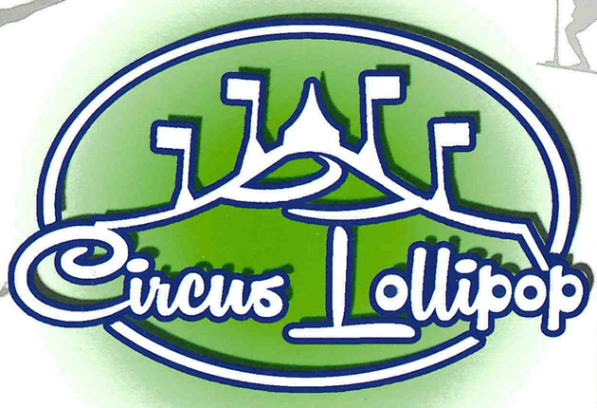 11.00 Uhr:	Vorstellung Gruppe A13.00 Uhr:	Eröffnung der Spielstraße13.30 Uhr:	Begrüßung der Schulneulinge im Zirkuszelt15.00 Uhr:	Vorstellung Gruppe BDie Schulgemeinschaft wünscht allen Gästen einen schönen Tag.Für das leibliche Wohl ist gesorgt.